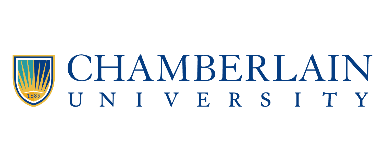 Unanticipated Problem / Adverse Event ReportReports must be completed, signed by the Principal Investigator, and submitted electronically to the IRB at irb@chamberlain.edu as soon as possible following a problem or adverse event.An unanticipated problem, as described by the Office of Human Research Protections (2007) is an event, experience, or outcome that meets the following:Is unexpected in terms of nature, severity, or frequency based on the IRB-approved study protocol and the subject population being studied;Is related or possibly related to participation in the research study;And suggests that subjects or others are at a greater risk of harm (including physical, psychological, economic, or social) than was previously known or recognized. Unanticipated problems often require notable changes to a study’s protocol and/or informed consent processes.An adverse event is defined as an unfavorable medical occurrence (psychological or physical harm), including a sign, symptom, or disease, temporally associated with participation in the research, whether or not it might be related to a subject’s participation in the research study.  If an adverse event meets the three criteria that define an unanticipated problem, the adverse event is also considered an unanticipated problem.Principal Investigator:Title of Study:Date:Please describe, in detail, the problem or adverse event.  Include non-identifying demographic information of the subject(s) involved.Is this an unanticipated problem or adverse event?  Please explain.If this is an adverse event, was the possibility of this event occurring stated as a potential risk in the informed consent materials?Please describe any changes to the study protocol or other corrective actions taken or proposed in response to the unanticipated problem or adverse event. 